	VČELKY	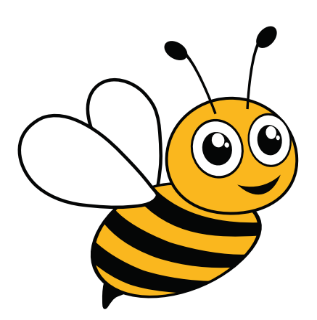 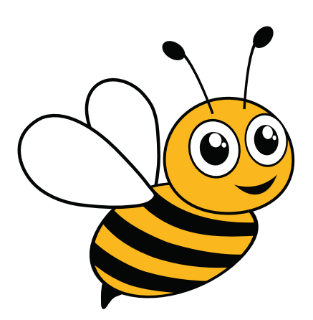 ___________________________________________________________________________________________TÝDENNÍ PLÁN TŘÍDY 1.B                                31. TÝDEN – 2. – 5. DUBNA
PŘEDMĚT                               UČIVO                               SEBEHODNOCENÍVážení rodiče a Včelky,doufám, že jste si užili velikonoční prázdniny, zažili jste spoustu zábavy a odpočinuli jste si.Tento a příští týden nás čekají tripartity – schůzky rodič – žák – učitel. Schůzky jsou dobrovolné, pokud o ně máte zájem, a ještě jste tak neučinili, zapište se k termínu, který Vám bude vyhovovat v tabulce, kterou jsem posílala emailem. Těšíme se na Vás.Děti dostaly před prázdninami knižní katalogy. Pokud si v nich vyberou nějaké knihy, prosím o dodání katalogového objednávkového listu do pondělí 8. 4.Včelky dostanou od tohoto týdne možnost chodit na velké svačinové přestávky ven, a to pravidelně ve středu a čtvrtek. Více informací je na webu třídy.S přáním krásného prvního dubnového týdne 
Míša, Domča, Ivet a Péťa             ČT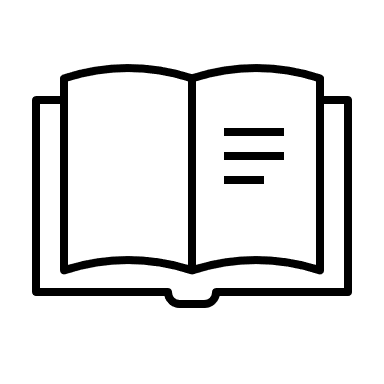 POZNÁM PÍSMENO H A VŠECHNY JEHO OSTATNÍ TVARY.PROCVIČUJU ČTENÍ S PÍSMENY, KTERÉ ZNÁM.                                                                                                                        SL do str. 61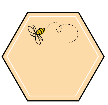              PS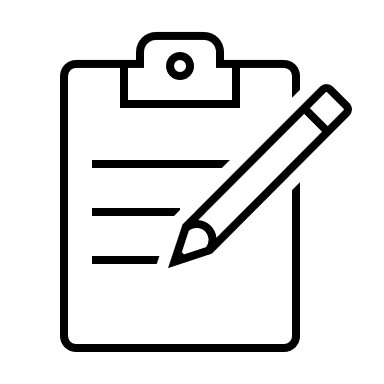 NAPÍŠU PSACE VELKÉ I, A.NAPÍŠU PSACE SLABIKY A SLOVA S PÍSMENY, KTERÉ UŽ UMÍM.	PÍS do str. 20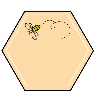              M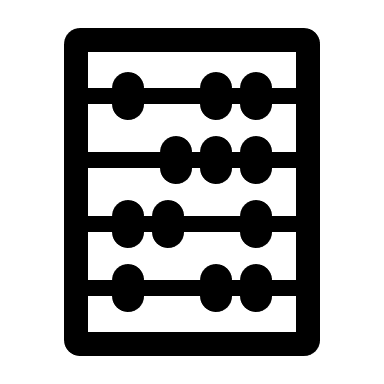 OBJEVUJU NOVÉ PROSTŘEDÍ „SCHODY“.POKRYJU PODLAHU PARKETAMI PODLE ZADÁNÍ.                                             M do str. 76                                          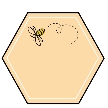 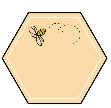           SKN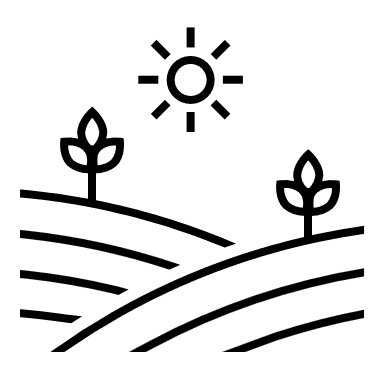 VÍM, JAKÝM ZPŮSOBEM SE NA ZEMĚKOULI STŘÍDÁ DEN A NOC.ORIENTUJU SE V REŽIMU DNE.                                                                                                        PRV do str. 59             AJPOPÍŠU „LITTLE MONSTER“.                                                         WB do str. 56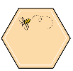  DRUŽINA